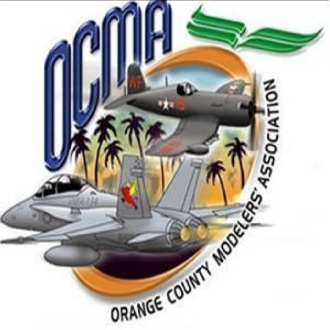 				New _____	Renewal _____	      Membership Badge Number ______________Name: _______________________________________________    AMA# _________________   Verified _______		Last, First											InitialAddress: _____________________________________________    City: __________________________________State: __________    Zip: _______________    Email: __________________________________________________Home Phone: ___________________________________    Cell Phone: __________________________________________________________________________________    ____________________________________________	Participating Club Affiliation						Model InterestAnnual Membership: 		______$100.00____New Member Initiation Fee:	 ______$ 50.00____		Amount Paid: ____________________________											Cash / CheckMake check payable to OCMA and mail to:			Orange County Modelers AssociationInclude copy of 2013 AMA card with application			Attn:  Greg StoneP.O. Box 7750Laguna Niguel, CA 92607Email a passport size, current photo of yourself to gstone4@cox.net when you submit your application.An OCMA membership badge will be issued in your name permitting you to fly at the OCMA Flying Site. When flying at Bob Swenson Field you must have your OCMA Membership Badge & current AMA Card with you. Your OCMA Membership Badge must be worn in plain sight at all times.When flying, if using non-2.4Ghz equipment, attach your OCMA Membership Badge to the frequency board, in place of the pin when using that frequency. I further understand and accept that a Field Marshall may suspend my OCMA Membership Badge for Safety and OCMA Flying Site Rule Violations.By signing this form you acknowledge understanding and agreement to comply with OCMA and AMA rules.  Upon non-renewal or cancellation of membership, gate access key must be returned to OCMA.___________________________________________________        _____________________________________	Member Signature							Date